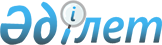 О признании утратившим силу решение акима Каркаралинского района от 26 марта 2015 года № 01 "Об объявлении чрезвычайной ситуации природного характера"Решение акима Каркаралинского района Карагандинской области от 6 мая 2015 года № 02      В соответствии с Законом Республики Казахстан от 23 января 2001 года "О местном государственном управлении и самоуправлении в Республике Казахстан" аким Каркаралинского района РЕШИЛ:

      1. В связи со стабилизацией паводковой обстановки на территории Каркаралинского района признать утратившим силу решение акима Каркаралинского района от 26 марта 2015 года № 01 "Об объявлении чрезвычайной ситуации природного характера" (зарегистрирован в Реестре государственной регистрации нормативных правовых актов за № 3109, опубликован в районной газете "Каркаралы" от 18 апреля 2015 года № 31-32 (11362).

      2. Контроль за исполнением настоящего решения оставляю за собой.


					© 2012. РГП на ПХВ «Институт законодательства и правовой информации Республики Казахстан» Министерства юстиции Республики Казахстан
				
      Аким Каркаралинского района

К.М. Максутов
